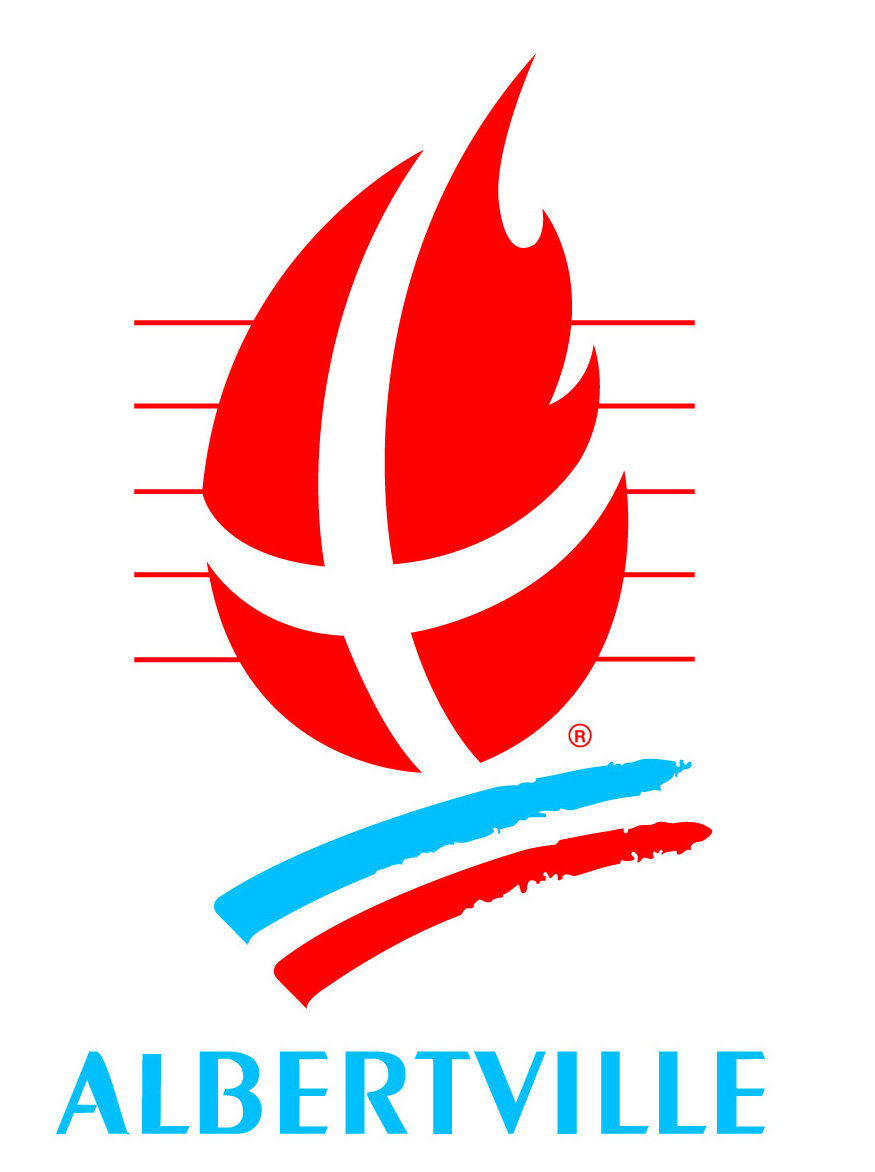 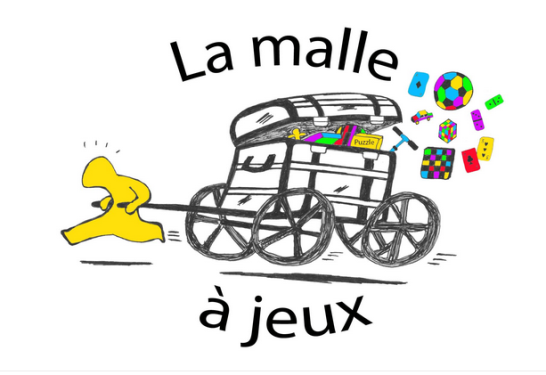 FÊTE DU JEULe 25 mai de 14 h 30 à 18 h 30A la ludothèque de Conflans19, montée Adolphe HuguesVenez nombreux en familles ou entre amisentrée gratuite